					          Jim Holland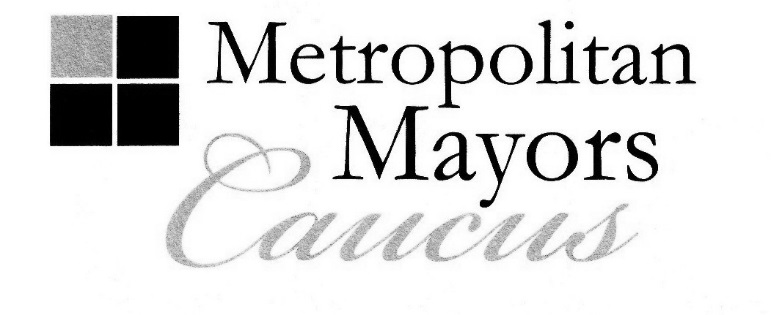 					               Mayor, Village of Frankfort					               Executive Board Chairman													               Rahm Emanuel					               Mayor, City of Chicago					               Executive Board 1st Vice Chair					               Robert J. Nunamaker					               President, Village of Fox River Grove					               Executive Board 2nd Vice Chair												               Joseph Mancino												               Mayor, Village of Hawthorn Woods												               Executive Board SecretaryMINUTESExecutive Board MeetingMonday, July 11, 2016Call to Order and WelcomeFrankfort Mayor and Executive Board Chairman Jim Holland, representing the Will County GovernmentalLeague, called the meeting to order at 9:30 a.m. in the Du Page County Room at the Chicago MetropolitanAgency for Planning/Metropolitan Mayors Caucus offices, 233 S. Wacker Drive, Suite 800, in Chicago, Illinois.  Others in attendance included:DirectorsPresident Karen Y. Darch, Barrington (representing the Northwest Municipal Conference) President Robert J. Nunamaker, Fox River Grove (representing the McHenry County Council of Government)Mayor John A. Ostenburg, Park Forest (representing the South Suburban Mayors and Managers Association)Mayor Jeffery D. Schielke, Batavia (representing the Metro West Council of Governments)Mayor Jeffrey T. Sherwin, Northlake (representing the West Central Municipal Conference)Mayor Thomas J. Weisner, Aurora (representing the Metro West Council of Governments)Claudia E. Chavez, Assistant to the Mayor, City of Chicago (via conference call)OthersNancy Firfer, Senior Advisor, Metropolitan Planning CouncilMandi Florip, Executive Director, Lake County Municipal LeagueMarisa Novara, Director, Housing and Community Development, Metropolitan Planning CouncilEdward Paesel, Executive Director, South Suburban Mayors and Managers AssociationSuzette Quintell, Deputy Executive Director, Du Page Mayors and Managers ConferenceGordon Smith, Director, Government Affairs, Chicago Metropolitan Agency for PlanningVictoria Smith, Executive Director, Southwest Conference of MayorsJoseph C. Szabo, Executive Director, Chicago Metropolitan Agency for PlanningDavid E. Bennett, Executive Director, Metropolitan Mayors CaucusAllison Clements, Director of Housing Initiatives, Metropolitan Mayors CaucusEdith Makra, Director of Environmental Initiatives, Metropolitan Mayors CaucusII.	Approval of MinutesDavid Bennett, Executive Director, noted that Mayor John Ostenburg of Park Forest had pointed out anerror in the May 9, 2016 Minutes in an email over the weekend.  The error is in Section IV.D. on page 4.  The reference to the “IVEW” facility in the second paragraph should be the “IBEW” facility.  Mayor Jeffery D. Schielke of Batavia made a motion to approve the minutes with this correction.  Mayor Robert J. Nunamaker of Fox River Grove seconded and the motion was unanimously approved.City of Chicago ∙ DuPage Mayors and Managers Conference ∙ Lake County Municipal League ∙ McHenry County Council of GovernmentsMetro West Council of Governments ∙ Northwest Municipal Conference ∙ South Suburban Mayors and Managers AssociationSouthwest Conference of Mayors ∙ West Central Municipal Conference ∙ Will County Governmental League233 South Wacker Drive, Suite 800, Chicago, Illinois 60606Tel: 312.201.4505 	Fax: 312.258.1851www.mayorscaucus.orgMINUTESExecutive Board MeetingJuly 11, 2016Page 2III.	Economic Cost of Segregation:  An Introduction to a Two-Year Study by Metropolitan Planning	Council and Urban Institute	Chairman Holland greeted the guests from the Metropolitan Planning Council (MPC) to present on the 	organization’s economic cost of segregation study.  Ms. Marisa Novara indicated that the study is first getting underway and stated that MPC welcomed the opportunity to brief the Mayors Caucus early on.The hypothesis of the study is that the economy of a region is negatively impacted when its residentsare separated by income and race.  It will quantify the cost of this segregation in the Chicago region, identify the disparities which create segregation and then identify policy recommendations local governments in the area can implement in order to address and resolve the disparities and the resulting segregation.  Ms. Novara stated that MPC expects to complete the date phase of the study by late fall.  They will then turn their attention to developing policy recommendations.  Right now, the study is targeted for final release bythe summer of 2017.  MPC would very much like to engage the Mayors Caucus and get our input throughout the study process.  Chairman Holland suggested it would be appropriate to ask the Caucus’ Housing andCommunity Development Committee to take on this responsibility.  The rest of the Executive Board concurred.IV.	Policy Area:  Legislative Mayor Holland stated that something had come up and Mayor Jerry Bennett of Palos Hills, the LegislativeChair, was unable to attend this morning’s meeting.  He asked Executive Director Bennett to present theLegislative Report.	A.	Stopgap Budget Report	Mr. Bennett directed the Board’s attention to Attachment 2, a report on the stopgap budget recently	adopted by the Illinois General Assembly and signed into law by Governor Bruce Rauner.  The report	was prepared by the Caucus’ legislative consultants, McGuireWoods Consulting.  Mr. Bennett stated that while the stopgap is not a final budget and does not address a number of key issues that have gone unresolved since the budget impasse started with the State’s FY 2016, it does include good news for local governments.  The stopgap does authorize the release of motor fuel tax funds, LGDF, video and casino gaming tax funds, the use tax and 9-1-1 program funding for the full FY 2017.  It also includes capital appropriations for IDOT and EPA projects and some Capital Development Board projects that would otherwise have had to shut down mid-construction.  Another bit of good news is that the stopgap finally reauthorizes funding for the Public Sector Energy Efficiency Program which the Caucus hasadministered for the last five years.  Mr. Bennett noted that the end of session deal which resulted in the stopgap budget also included legislation which extended several TIF districts throughout the State and allows Chicago to create transit TIF districts.  Another bill included in the package requires the State to pay into the Chicago Teachers Pension Fund as it does now for the Downstate Fund.  The pension bill does not go into effect until June 1, 2017, however, and will not be sent to the Governor for his signature until comprehensive pension reform is approved by the General Assembly.V.	Comprehensive Regional Planning Funding Update & Continued Discussion re CMAP PolicyStatements re Land Use and Local Control	Chairman Holland moved this agenda item up to accommodate the schedule of CMAP Executive Director,	Joseph Szabo.	Mr. Szabo reported that the passage of the stopgap budget was mostly good news for CMAP.  StateMINUTESExecutive Board MeetingJuly 11, 2016Page 3V.	Comprehensive Regional Planning Funding Update & Continued Discussion re CMAP Policy Statements re Land Use and Local Control (cont.)	transportation funding will continue to flow through FY 2017.  This will ensure that any federal monies Illinois receives will not be placed in jeopardy.	If there is a loose end, it is on the comprehensive regional planning fund proposal Mr. Szabo presented to	the Caucus Executive Board in March.  No action was taken on that bill during the spring session although	CMAP did receive positive feedback from legislative leaders and the Governor’s office in private	discussions.Mayor Thomas Weisner of Aurora asked if the stopgap budget included funds are available for planning other than for transportation purposes.  Mr. Szabo responded that it did not, unfortunately, which is all the morereason CMAP intends to pursue the comprehensive regional planning fund bill when the General Assemblyreconvenes in the fall.As for having a continued discussion on CMAP’s policy statements regarding land use and local control,		with Mayor Joseph Mancino of Hawthorn Woods not present, a decision was made to postpone it until another time.  Mr. Szabo did say that he has had a recent phone conversation with Mayor Mancino about his concerns.  Ms. Mandi Florip indicated that she knows Mayors Mancino appreciated the conversation.VI.	Policy Area:  Transportation 	A.	Federal Rail Administration Public Hearing on Proposed Train Crew Size Rule 	President Karen Darch of Barrington provided an update on the Federal Rail Administration’s rulemaking	on train crew size.  She stated that her biggest concern is that the railroads wish to be allowed to have 	complete control over the size of train crews without any oversight from the FRA.  She believes the best	outcome of the rule would be that the FRA would have to approve all changes in crew size where thereis a proposed reduction from two to one.  She asked rhetorically how catastrophic it would be if there was a hazmat situation or a derailment with a train with only one crew member especially in an urban area like Chicago. A number of other Board members voiced concern as well.  Chairman Holland thanked President Darch for her leadership on this and all other railroad-related issues.	B.	Truck Permitting Task Force Update	Mr. Bennett gave an update on the regional truck permitting project being managed by CMAP.  The project 	has been delayed for the last few months due to the lack of State funds.  CMAP staff is encouraged, though,	that work will resume now that a stopgap budget has passed.	C.	Public Safety Radio Bandwidth Concerns 		Mayor Schielke brought to the Board’s attention concerns he has regarding the “perfect storm” that		seems to be headed our way with the legislative mandate from Springfield which requires the consolidation		of joint radio dispatch centers and the federal law which requires all users of UHF T-Bandwidth to vacate the		Band by 2023.  He presented an overview of concerns prepared by Batavia’s Fire Chief, principal among them		was the fact that these mandates will cost municipalities hundreds of thousands, if not millions of dollars. Several Mayors shared the experiences their communities have had on these issues.  They expressed	concerns over the seemingly limited choices available to municipalities as they attempt to make decisions	on dispatch consolidation options and the equipment needs of their public safety personnel.  Mayor Schielke suggested that this topic might be a good one for a future Mayors Caucus meeting.  Theother members of the Board agreed.  Mr. Bennett stated he was having a meeting with some police chiefsMINUTESExecutive Board MeetingJuly 11, 2016Page 4	C.	Public Safety Radio Bandwidth Concerns (cont.)	within the next week.  He would seek their input on individuals who could be part of a panel discussion on the topic.  Mayor Nunamaker suggested that someone from the State who is familiar with the State bidpackage with StarCom should be included on the panel.VII.	Policy Area:  Environment		A.	Public Sector Energy Efficiency Program Funds Authorized -- Finally		Edith Makra, Director of Environmental Initiatives, provided additional details on the Public Sector		Energy Efficiency Program grant funding which will be made available through the Mayors Caucus nowthat the stopgap budget has been adopted.  She reminded the Board that the Department of Commerce and Economic Opportunity had approved a grant of $2.76 million earlier in the year.  However, understanding that a full program year has been lost due to the State budget impasse, the Department recently gave grantees the opportunity to modify their funding requests.  In discussing this possibility with the consultants to our PSEE program, 360 Energy, a decision was made to double the Caucus’ funding request to $5.5 million.  The consultants believe this is a realistic amount given their knowledge of the demand for funding assistance among the local governments in the region.		B.	Powering Safe Communities Grant Selections		Ms. Makra briefed the Executive Board on the Powering Safe Communities, a grant program which the Caucus was asked to administer this year by its sponsor, ComEd.  $170,000 in total grant funding is to be awarded to communities in ComEd’s service territory.  The maximum award to any one town is $10,000.Ms. Makra reported that eighty-three applications were received.  A reviewing panel was created to assistwith their review.  Given funding constraints, twenty-two applications were recommended for award.  They are currently being reviewed for approval by ComEd.  Grant awards are to be announced at a breakfast event next month.		C.	Next Environment Committee Meeting		Mayor Ostenburg announced that the next Environment Committee meeting will be held on July 19 in		Niles.  The topic of discussion will be green infrastructure.  The meeting will include a tour of Niles’ community rain garden.  Mayor Ostenburg invited Board members to attend.	VIII.	Policy Area:  Housing and Community Development 		A.	Regional Housing Market Segmentation Analysis Project Update		Allison Clements, Director of Housing Initiatives, provided a quick report on the housing market		segmentation analysis being conducted by DePaul University with grant assistance from the Chicago		Community Trust.  DePaul is cataloging common housing sub-market challenges in the Chicago region.		A preliminary analysis will be presented to housing policy leaders later this week for their review.  The		next phase of the project will include identifying unique policy tools which can be used to address the 		sub-market challenges.		B.	Latest Homes For A Changing Region Report:  Lake County Cluster		Ms. Clements stated that the Caucus, CMAP and MPC have recently initiated a Homes for A ChangingRegion analysis for five communities in the Hainesville/Round Lake area in Lake County.  The communities have decided to focus the analysis on rental housing regulations.IX.	Chicago Community Trust GO Grant:  Invitation to Apply		Director Bennett briefed the Board on a new funding opportunity from the Chicago Community Trust.  Called the General Operating or GO Grant, the Trust has recently decided to award special recurringMINUTESExecutive Board MeetingJuly 11, 2016Page 5IX.	Chicago Community Trust GO Grant:  Invitation to Apply (cont.)grants to organizations with which it has had a long standing relationship.  The Mayors Caucus was invited to submit for a GO Grant.  The application was due this past Friday.Unlike other grant applications where a specific dollar amount is requested for a specific project, theTrust will decide the dollar amount to be awarded.  The award will be based on the average amountthe Caucus has received on the average annual amount it has received over the past fifteen years.  Mr.Bennett also stated that the grant can be used for general operating support.  The Caucus should be notifiedof the award in the September-October time frame.  	X.	501(c)(3) Filing Update		Mr. Bennett notified the Board that he has followed up with Holland & Knight about engaging the firm in		assisting the Caucus in establishing a 501(c)(3) foundation.  The firm will conduct an internal conflicts review which is standard procedure.  If it comes back okay, an engagement letter will be prepared.			XI.	Other Business		A.  Mayor Weisner brought the Great Lakes Basin Initiative to the Board’s attention.  The railroad industryinitiated a study to look at re-directing railroad traffic away from the Chicago region.  The cost of accomplishing this is approximately $8 billion.B.  Mayor Holland stated that a concern that he has with organizations like the Mayors Caucus is that theyare viewed by legislators as being primarily opponents to legislative initiatives.  One thing he would like to try to focus on in his year as Board Chairman is to change this perception so  we are viewed more as a resource and an organization which can be of help to the State.  Given the current political climate in Springfield, he realizes this will be difficult.  However, he encouraged the Board to give this issue some thought and share ideas of how this change could be affected.The General Assembly is not scheduled to re-convene until after the November election.  There is a growingexpectation that the Governor and legislative leaders will finally begin to work to resolve the issues that have been at impasse for the past two years in the Fall Veto Session.  Mr. Bennett suggested that the Board could convene the leadership of the various COGs and the City of Chicago to discuss the legislative strategy the organizations can jointly pursue in the fall and beyond, if necessary.  Part of that discussion can be aboutproposing ways the Mayors Caucus, the COGs and the City can work to be part of the solution.  MayorHolland welcomed this idea and indicated he would like to develop it further with Mr. Bennett.        	XII.	Next MeetingChairman Holland announced that the next Board meeting will be held at 9:00 a.m. on Monday, September 12, 2016, at the Du Page Mayors and Managers Conference in Oak Brook.	XIII.	Adjournment		President Darch made a motion to adjourn at 10:55 a.m.  The motion was seconded by Mayor Nunamaker		and unanimously adopted.		Respectfully submitted,		David E. Bennett		Executive Director